-My name is Carla. I am 11  years old. My favourite food is spaghetti. My hair is curly and brown.I´m tall. I'm 1.50 meters tall. My eyes are brown.My favourite subject is Spanish language.I like games: computer games and tablet games. I Play with the wii, too.I play handball.I like food: chocolate, spaghetti, pizza, squid, croquettes, meatballs, sausages, salads and  macaroni.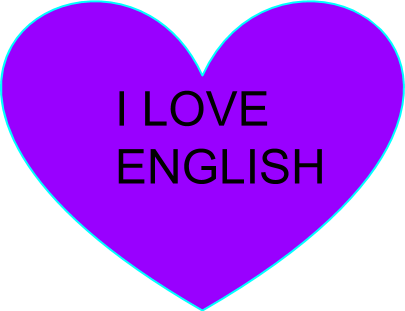 